Profesora Giovana González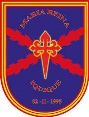 Colegio María Reina
GUIA DE EDUCACION FISICASeñor apoderado, con la finalidad de continuar con el proceso enseñanza / aprendizaje de su pupilo en la asignatura de Educación Física, hago envío de la presente guía de trabajo con el fin de avanzar en los contenidos estimados para este semestre.Indicaciones:1.- Para desarrollar la guía en forma adecuada  el alumno junto a un adulto deberá leer toda la información adjunta, y de esta forma comprender mejor lo que será solicitado  realizar.2.- Debido a la necesidad de aprendizaje previa al inicio de la unidad n,1 (combinación de habilidades motrices) es de suma necesidad que su pupilo aprenda la relación del cuerpo humano con el desarrollo del movimiento3.- La evaluación de la guía será con puntuación en cada pregunta a desarrollar, y en cada ítem se dará a conocer la ponderación.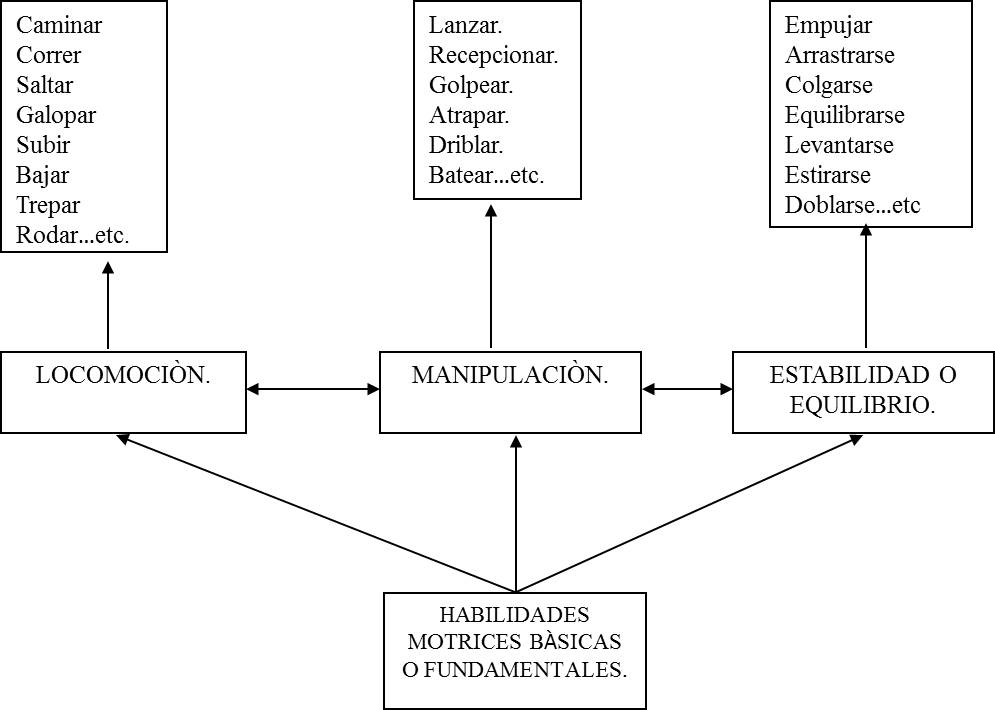 ACTIVIDAD N.1Las habilidades motoras generales, también denominadas básicas, son las formas más simples, a las que responden el ser humano para desarrollarse en su función motriz día a día.En el siguiente cuadro deberás escribir con letra clara y luego dibujar los ejemplos de actividad física que podemos realizar  (8 PUNTOS)ACTIVIDAD N.1A partir del diagrama ya visualizado deberás  completar  según corresponda la actividad a la habilidad que se desarrolla, lo más importante es que el niño comprenda y realice la actividad, solo con su orientación y ayuda frente a dudas A continuación en el listado de actividades deberás marcar con X que habilidad/des se ejecuta, si corresponde a  locomoción cuál de ellas (caminar, correr, trepar o saltar) o manipulación (lanzar o recibir)(21 PUNTOS)Locomoción-manipulación (2 pts)Locomoción- manipulación (2 pts.)Locomoción- manipulación (2 pts.)Locomoción- manipulación (2 pts.)Actividad (1.5 puntos c/u)locomociónmanipulacióncaminarcorrerlanzarrecibirsaltartreparUna cuerdaEn zigzagPor sobre la cabezaEn punta de pieCon obstáculosDentro de un aroCon ambas manosCon un pieUna escalera con ambas manosObstáculosPie juntosCon un objeto en las manosCon la mano derecha/izquierdaUn balón